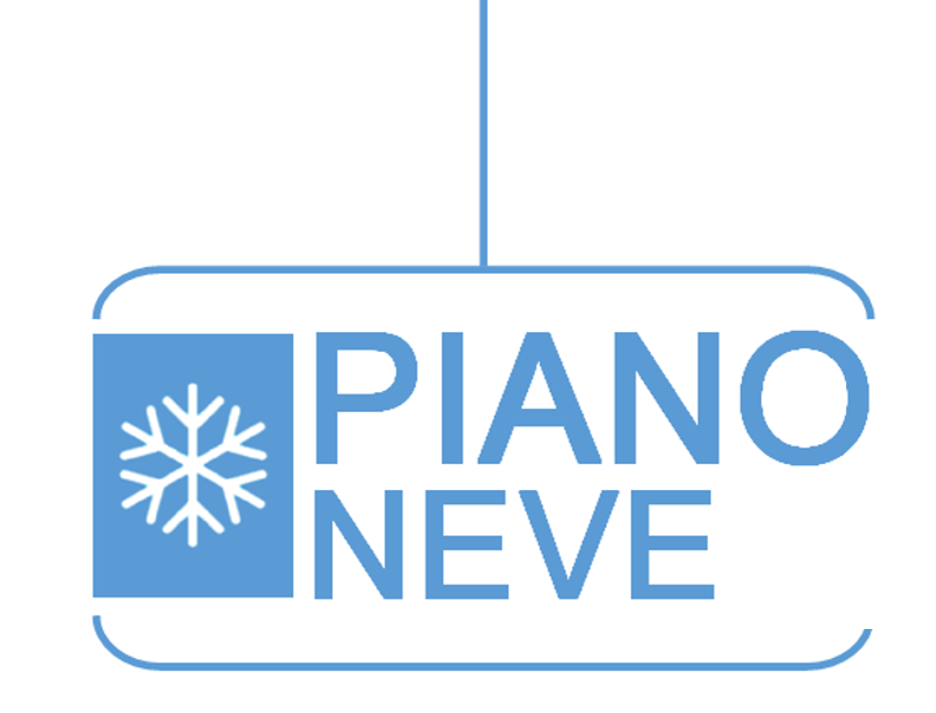 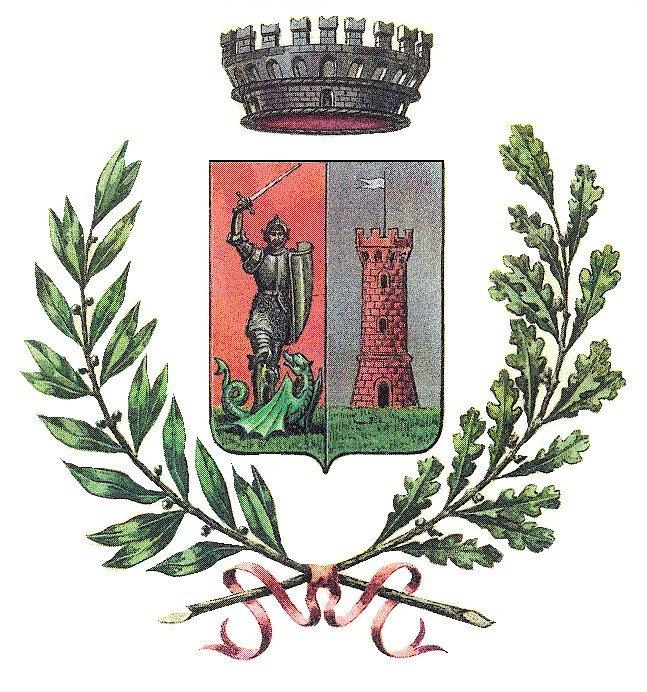 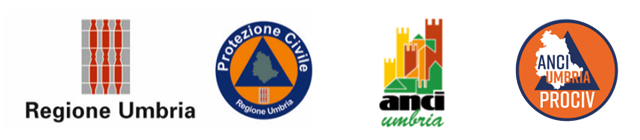 IndiceIntroduzione						pag. 2Risorse disponibili					pag. 3Materiali, mezzi e Ditte convenzionate		pag. 9Viabilità alternativa					pag. 10Bollettini e avvisi del Centro Funzionale		pag. 12IntroduzioneIl presente piano è redatto in ottemperanza alla normativa generale di Protezione Civile D.Lgs n.1 del 2 gennaio 2018, del Decreto del Ministro dell’Interno del 27 gennaio 2005 come modificato dal D.M. 15.11.2011.Nella redazione del piano sono state osservate le indicazioni contenute nei seguenti documenti:Direttive del Presidente del Consiglio dei Ministri del 27 febbraio 2004 e del 3 dicembre 2008 riferite agli indirizzi operativi per il sistema di allertamento e la gestione delle emergenze;Direttiva del Capo Dipartimento della Protezione Civile del 10 febbraio2016;Direttive nazionali: Ministero dell’Interno – Dipartimento della P.S. – prot. n.300.E/C.D./33/1776 del 9 dicembre 2005, “Indirizzi per i Comitati Operativi per la Viabilità”,Ministero dell’Interno – Dipartimento Affari Interni e Territoriali n. M/29142/20, prot. 0017308, dell’11 novembre 2010, “Comitato Operativo per la Viabilità. Linee guida”,Ministero dell’Interno – Dipartimento Affari Interni e Territoriali n. M/29142/20, prot. 0019634, del 30 dicembre 2010, “Comitato Operativo per la viabilità”,Circolare n. 300/A/9331/11/117/3 del 25 novembre 2011,Ministero dell’Interno – Dipartimento Affari Interni e Territoriali, n. 266 dell’8 gennaio 2013, “Coordinamento dell’attività dei Prefetti in materia di limitazione e sospensione della circolazione stradale in concomitanza con situazioni di particolari crisi della viabilità legate a nevicate ed incendi boschivi. Linee d’indirizzo”,Ministero dell’Interno – Dipartimento della P.S., prot. n. 300/A/9059/17/117 del 27 novembre 2017, “Linee guida per la gestione delle emergenze di viabilità determinate da precipitazioni nevose. Regolamentazione della circolazione autostradale dei veicoli pesanti in presenza di neve”.Il presente piano si pone come obiettivo quello di definire, pianificare, rendere omogenee e coordinaretutteleiniziativedaadottarenelcasoincuiletrattestradalisianointeressate da eventi nevosi o formazione di ghiaccio, di intensità tale da mettere in crisi la fluidità e la sicurezzadellacircolazioneconconseguentenecessitàdiinterventiasoccorsodell’utenza. Risorse disponibiliIl Sistema di Protezione Civile fa capo al Sindaco (art. 6 del D.Lgs n.1 del 2 gennaio 2018), autorità comunale di protezione civile,il quale ha l’obbligo di salvaguardare la vita e l’integrità fisica, i beni, gli insediamenti, gli animali e l’ambiente dai danni e dal pericolo di danni derivanti da eventi calamitosi di origine naturale e antropica.In caso di evento atteso sul territorio, ha l’obbligo di predisporre e rendere operativa la struttura di comando e controllo comunale al fine di fronteggiare l’emergenza. Altre strutture demandate alla gestione dell’emergenzaMateriali e mezziAlla base della pianificazione delle attività, è previsto l’impiego di tutti i mezzi necessari alla gestione dell’emergenza ghiaccio/neve, sia di sgombero neve, che di spargisale, che di tutte le forze umane necessarie per coadiuvare gli interventi.Viabilità alternativaLe Funzioni del C.O.C. preposte al controllo della viabilità, tenendo conto dei tratti e dei punti critici di tutto il sistema viario, individuano itinerari alternativi al fine di garantire la circolazione e l’assistenza alla popolazione eventualmente isolata.A cura del Comandante della Polizia Locale, che dovrà valutarne la necessità, potranno essere modificate temporaneamente le direzioni di marcia e le limitazioni alla sosta all’interno e all’esterno dei centri abitati.Inoltre, dovrà essere valutata, da parte del Comando di Polizia Locale, in raccordo con Responsabile e Direzione di Coordinamento del C.O.C, la necessità di chiusura al traffico veicolare di alcune vie e strade del territorio comunale, che, a seguito di nevicate, assumano caratteristiche di rischio elevato per la circolazione (es. forte pendenza, carreggiata limitata, dirupi non protetti, etc.). Bollettini e avvisi del Centro FunzionaleIl Centro Funzionale (CF) della Regione Umbriaai sensi della D.G.R. n.1055 del 29/10/2021 “Sistema regionale di allertamento per rischio meteo-idrogeologico ed idraulico di Protezione Civile (Aggiornamento e revisione delle DD.G.R. n. 2312 e 2313 del 27/12/2007)”, emette:Bollettino MeteoTutti i giorni, indicativamente entro le ore 10.00, il bollettino qualitativo a scala regionale, contenete informazioni in merito alle previsioni meteo per il giorno di emissione e i due giorni successivi (“oggi, domani e dopodomani”). Il Bollettino Meteo regionale è pubblicato in un’apposita pagina del proprio sito internet, fruibile da qualsiasi utente, e non prevede alcuna ulteriore forma di comunicazione.Documento di AllertaTutti i giorni, entro le ore 14.00, il documento che riporta i livelli di allerta attesi per ciascuna zona di allerta e per le diverse tipologie di rischio fino alle ore 24:00 del giorno di emissione e per il giorno successivo (“oggi e domani”). In caso di allerta gialla ne viene data comunicazione, tramite la Sala Operativa Regionale di Protezione Civile (S.O.R.), via SMS a tutti i contatti inseriti nella rubrica unica di protezione civile. In caso di allerta arancione o rossa viene trasmesso anche via FAX, email e PEC.Il Documento di Allerta pubblicato sul sito del CF Umbria, avrà valore di notifica a tutti gli effetti di legge.Il Centro Funzionale Centrale (CFC) del Dipartimento Nazionale della Protezione Civile - DPC (che funge da Area Meteo ufficiale del CF umbro) emette, invece, solo in caso di necessità:Avviso di condizioni meteorologiche avverse (Avviso Meteo);nel caso in cui vengano previsti fenomeni meteorologici particolarmente severi o relativamente a forzanti meteo generiche, tipo vento forte, ecc.., esso viene trasmesso via FAX, email e PEC al CF e alla Sala Operativa Regionale di Protezione Civile. Il CF provvede comunque alla sua pubblicazione nel proprio sito internet.Ai fini della valutazione della criticità neve, viene adottata la seguente tabella di corrispondenze inmodo tale da mantenere un’uniformità di linguaggio con il Settore Meteo del CFC: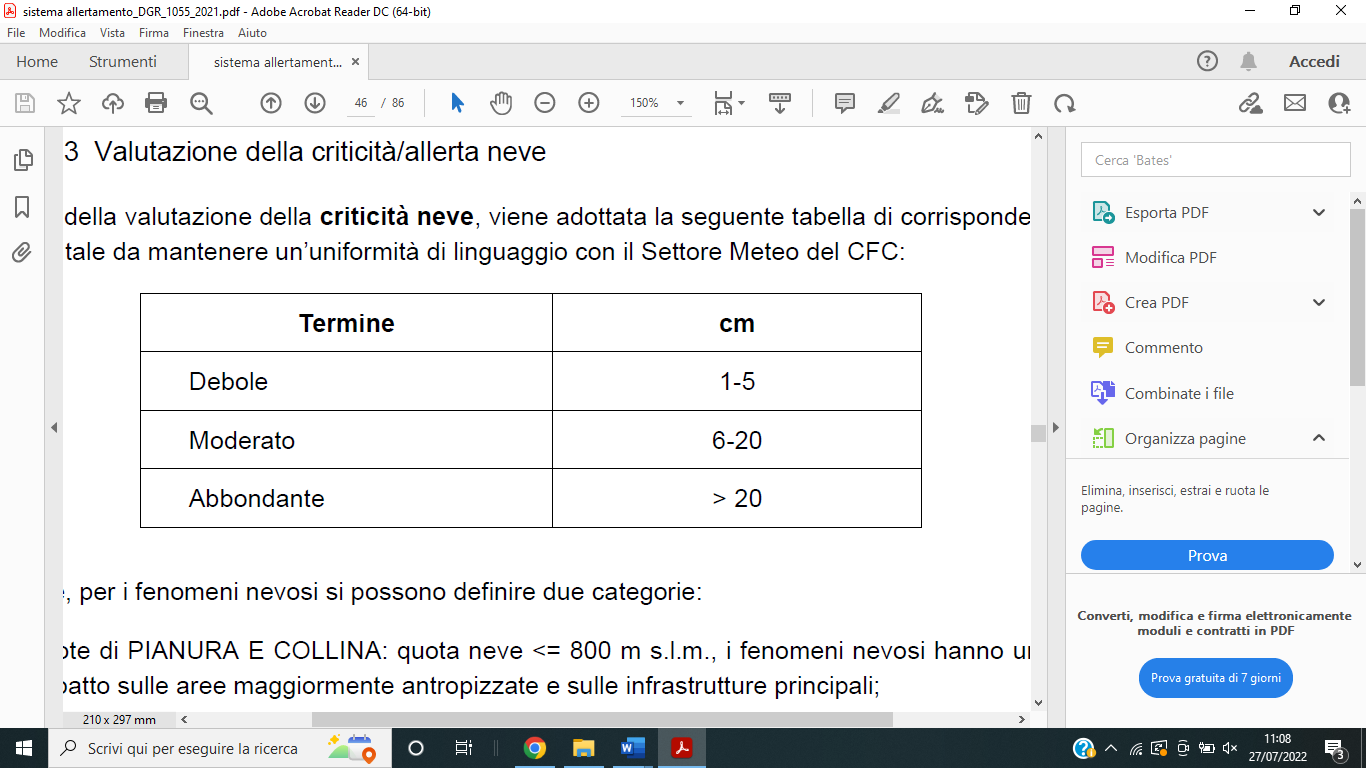 Inoltre, per i fenomeni nevosi si possono definire due categorie:− quote di PIANURA E COLLINA: quota neve <= 800 m s.l.m., i fenomeni nevosi hanno un forteimpatto sulle aree maggiormente antropizzate e sulle infrastrutture principali;− quote di MONTAGNA: quota neve > 800 m s.l.m., i fenomeni nevosi hanno un minore impatto inquanto le aree sono meno antropizzate e, comunque, dotate di una maggiore resistenza eresilienza per questo tipo di fenomeni.Pertanto, la valutazione della criticità per neve viene definita in modo diverso per le due categoriesecondo le seguenti tabelle.Tab. Criticità per neve: corrispondenza tra intensità attesa del fenomeno e livello di criticità/allerta suggerito perquote di PIANURA (<300 m s.l.m) e COLLINA (≥ 300 m s.l.m e ≤ 800 m s.l.m)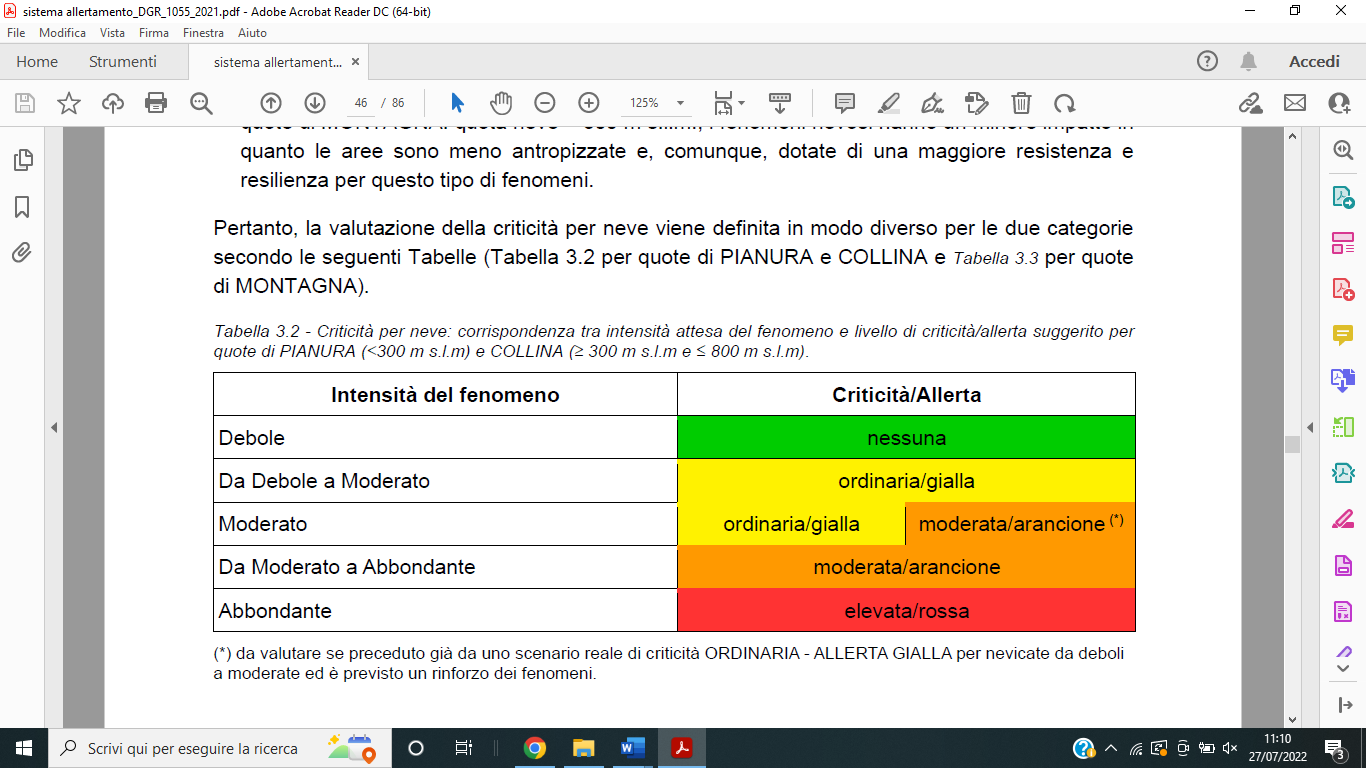 (*) da valutare se preceduto già da uno scenario reale di criticità ORDINARIA - ALLERTA GIALLA per nevicate da debolia moderate ed è previsto un rinforzo dei fenomeni.Tab. Criticità per neve: corrispondenza tra intensità attesa del fenomeno e livello di criticità/allerta suggerito perquote di MONTAGNA (<800 m s.l.m)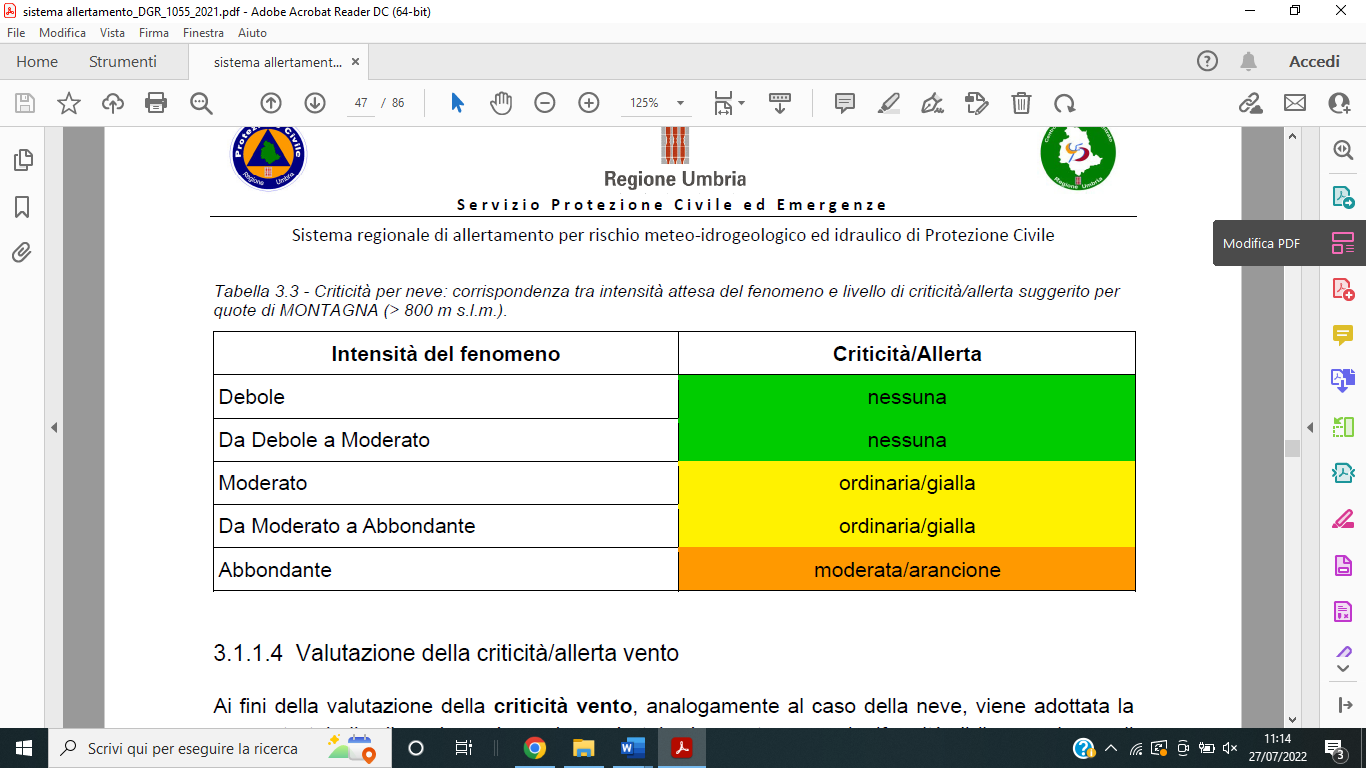 Tab.Criticità per gelate o ghiaccio: corrispondenza tra intensità attesa del fenomeno e livello di criticità/allerta suggerito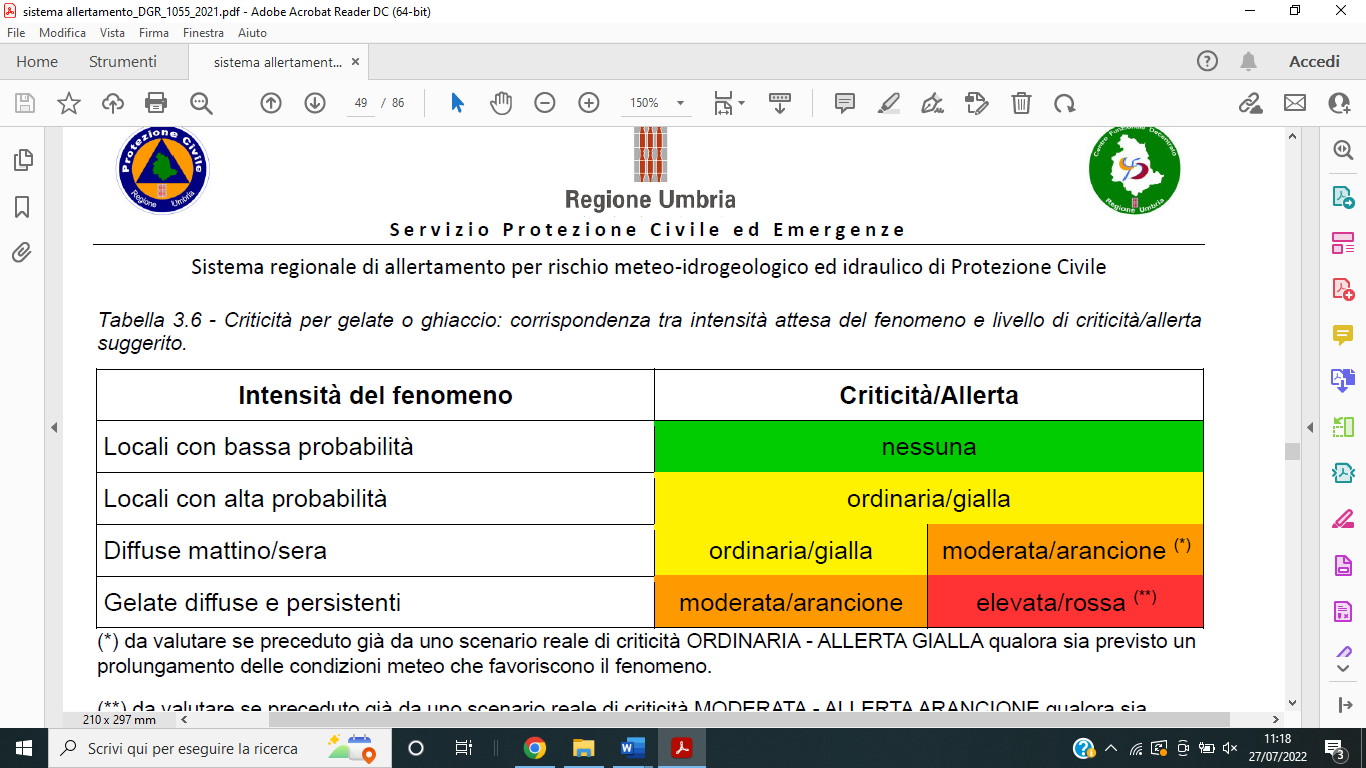 Per la valutazione della criticità per neve, e dei relativi scenari attesi, si considera il possibileimpatto dell’accumulo di neve al suolo in termini di possibilità di blackout elettrici e telefonici, dicaduta di alberi (o parte di essi), cornicioni e tegole, di danneggiamenti alle strutture, problemi (finoa possibili interruzioni) alla circolazione stradale e ferroviaria.Gli scenari attesi corrispondenti a ciascun livello di criticità sono descritti nella seguente tabella.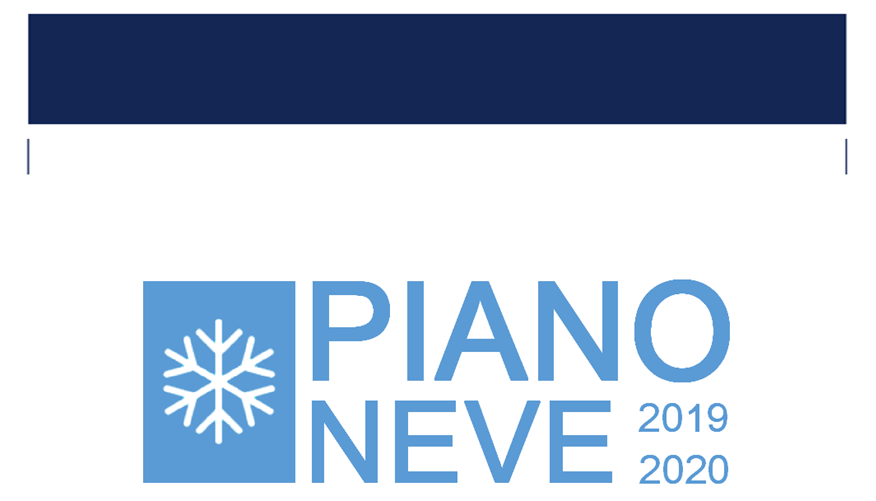 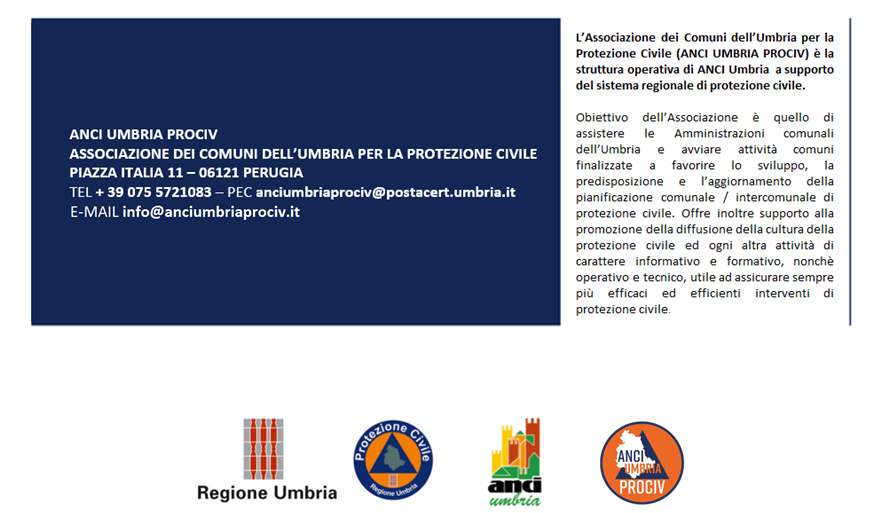 COMUNE DI GUALDO CATTANEOCOMUNE DI GUALDO CATTANEOCOMUNE DI GUALDO CATTANEO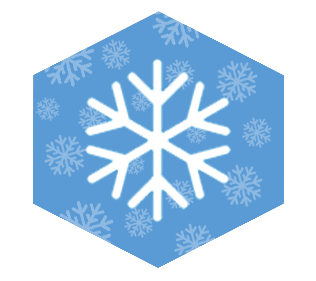 RESPONSABILE C.O.C.Coordinamento PoliticoRESPONSABILE C.O.C.Coordinamento PoliticoRESPONSABILE C.O.C.Coordinamento PoliticoRESPONSABILE C.O.C.Coordinamento PoliticoRESPONSABILE C.O.C.Coordinamento PoliticoSINDACO Valentini EnricoTel. 0742 929425 - 334 9424418Mail sindaco@comune.gualdocattaneo.pg.itSINDACO Valentini EnricoTel. 0742 929425 - 334 9424418Mail sindaco@comune.gualdocattaneo.pg.itSINDACO Valentini EnricoTel. 0742 929425 - 334 9424418Mail sindaco@comune.gualdocattaneo.pg.itSINDACO Valentini EnricoTel. 0742 929425 - 334 9424418Mail sindaco@comune.gualdocattaneo.pg.itSINDACO Valentini EnricoTel. 0742 929425 - 334 9424418Mail sindaco@comune.gualdocattaneo.pg.itDIREZIONE DI COORDINAMENTOCoordinamento TecnicoDIREZIONE DI COORDINAMENTOCoordinamento TecnicoGuido GattiTel. 340 1609484 333-4777403 (Pattuglia Polizia Locale) 0742 929431 (Comando Polizia Locale)Mail polizia.locale@comune.gualdocattaneo.pg.itTel. 340 1609484 333-4777403 (Pattuglia Polizia Locale) 0742 929431 (Comando Polizia Locale)Mail polizia.locale@comune.gualdocattaneo.pg.itDIREZIONE DI COORDINAMENTOCoordinamento TecnicoDIREZIONE DI COORDINAMENTOCoordinamento TecnicoStefania BertinelliTel.  320 4327310Mail stefania.bertinelli@comune.gualdocattaneo.pg.itTel.  320 4327310Mail stefania.bertinelli@comune.gualdocattaneo.pg.itFunzioni di supportoFunzioni di supportoResponsabile CompitiContattiF1Tecnica Scientifica e PianificazioneLeonardo Fabbretti329 2604040 - 0742 929420leonardo.fabbretti@ comune.gualdocattaneo.pg.itF2Sanità - Assistenza sociale e veterinariaStefania BertinelliStruttura addetta alle operazioni di soccorso e sanitarie, individua preliminarmente le situazioni particolari (disabili, anziani residenti in abitazioni isolate o containers, etc.) fornendone elenchi; contatta medici, ospedali ed ambulanze e provvede alla fornitura dei medicinali eventualmente necessari.320 4327310 - 0742 929427stefania.bertinelli@ comune.gualdocattaneo.pg.itF3VolontariatoGuido GattiAvrà il compito di coadiuvare:- la Funzione comunale F7 con particolare riferimento alle operazioni di monitoraggio ed individuazione dei tratti stradali e delle zone più sensibili al fenomeno neve;- la Funzione F2 con particolare riferimento alle operazioni di soccorso.333.4777403 - - 0742 929431- 333-4752905-340 1609484polizia.locale@comune.gualdocattaneo.pg.itF4Materiali e mezziMonica NucciarelliStruttura addetta alla verifica e controllo della dislocazione, efficienza e disponibilità di mezzi e scorte di materiali (sale da disgelo, graniglia, segnali stradali, catene, etc.)329 0214960 – 0742 929424monica.nucciarelli@comune.gualdocattaneo.pg.itF5Servizi Essenziali – Attività scolasticaLeonardo Fabbretti  Monica NucciarelliStruttura addetta a garantire i servizi essenziali (energia elettrica, gas, acquedotto, collegamenti telefonici, scuole, edifici pubblici, sgombero neve, etc.).329 2604040 - 0742 929420leonardo.fabbretti@ comune.gualdocattaneo.pg.it329 0214960 – 0742 929424monica.nucciarelli@ comune.gualdocattaneo.pg.itF5Servizi Essenziali – Attività scolasticaStefania BertinelliStruttura addetta a garantire i servizi essenziali (energia elettrica, gas, acquedotto, collegamenti telefonici, scuole, edifici pubblici, sgombero neve, etc.).320 4327310 - 0742 929427stefania.bertinelli@ comune.gualdocattaneo.pg.itF6Censimento danniLeonardo Fabbretti329 2604040 - 0742 929420leonardo.fabbretti@ comune.gualdocattaneo.pg.itF7Strutture operative locali - ViabilitàGuido GattiStruttura addetta alle operazioni di individuazione dei tratti stradali e delle zone più sensibili al fenomeno neve, dispone la chiusura dei tratti innevati indicando gli itinerari alternativi e dispone sulla segnaletica stradale e sulla viabilità dei mezzi pubblici e privati.333-4777403 -340 1609484 - 0742 929431polizia.locale@ comune.gualdocattaneo.pg.itF8Telecomunicazioni e Supporto InformaticoSEGRETARIO DELL'UNIONE DEI COMUNIRoberto RaioStruttura addetta alle comunicazioni in generale (telefono, fax, posta elettronica, pec, posta ordinaria, protocollo, notifiche, etc.) sia in ricezione che in trasmissione; riceve, divulga, pubblica, notifica, trasmette ai soggetti interessati i provvedimenti, i bollettini, gli avvisi, le ordinanze e quanto altro emanato per l’emergenza; detiene gli archivi di tutta la corrispondenza; si occupa inoltre delle comunicazioni ed informazioni attraverso il sito web istituzionale.0743 252846 – 0743 252834unionecomuni.tos@ postacert.umbria.itinformatici@unionecomuni.pg.itF9Assistenza alla popolazioneStefania Bertinelli320 4327310 - 0742 929427stefania.bertinelli@ comune.gualdocattaneo.pg.itF10Amministrativa, giuridica e contabileTiziana Zamponi347 6403002 - 0742 929435tiziana.zamponi@ comune.gualdocattaneo.pg.itSTRUTTURE OPERATIVESTRUTTURE OPERATIVEEnte / strutturaContattiPolizia LocalePiazza Umberto I, 3 06035 GUALDO CATTANEO (PG)42.909124, 12.555886Tel. 0742 929431 – 333-4777403Cell. 333 4777403E-mail: polizia.locale@comune.gualdocattaneo.pg.itCarabinieriVia San Agostino, 2 06035GUALDO CATTANEO (PG)42.908339, 12.557003NUE: 112Tel. 0742 91213 - Fax 0742 928063E-mail: stpg251480@carabinieri.itCarabinieri ForestaliPiazza Ranieri Di Campello, 17/A06042 CAMPELLO SUL CLITUNNO (PG)NUE: 112Tel.0743 520796 - Fax0743 520796Cell. 3355952952E-mail: 043611.001@carabinieri.itVigili del FuocoStrada Tiberina, 66 - 06059 TODI (PG)42.773236, 12.428620---Via Romana Vecchia - 06034 FOLIGNO (PG)42.969125, 12.701208NUE: 112Tel. 075 8948298Tel. 075 8942222---Tel. 0742 320646Fax 0742 21212Polizia di StatoVia Garibaldi, 155- 06034 FOLIGNO (PG)42.958155, 12.708420NUE: 112Tel. 0742346511 - Fax 0742346529PEC: comm.foligno.pg@pecps.poliziadistato.itGuardia di FinanzaPiazza Settembre - 06034 FOLIGNO (PG)42.956339, 12.700796NUE: 112Tel. 0742 344335 - Fax 0742 391330Mail: pg112.protocollo@gdf.itANASCompartimento di PerugiaPRONTO ANAS 800.841.148 Telefono Centralino 07557491Provincia di PerugiaServizio Gestione ViabilitàResponsabile del Comprensorio 5 FolignoMario Verdolini mario.verdolini@provincia.perugia.itCell. 335 6998865 - 335 1433715 (Reperibilità)---Responsabile del Comprensorio 6 TodiGeom. Lucio Pazzaglialucio.pazzaglia@provincia.perugia.itCell. 335 6998866 - 335 1433716(Reperibilità)Emergenza generale 335 6425246STRUTTURE SANITARIESTRUTTURE SANITARIEOspedale Ospedale di TodiVia del Buda, Pantalla - 06059 TODI(PG)42.877860, 12.404011Tel. 075 8880611Ospedale Ospedale di FolignoVia Massimo Arcamone - 06034 FOLIGNO (PG)42.958835, 12.687046Tel. 0742 3391Distretto U.S.L.(Continuità assistenziale)Via della Centrale 106035 GUALDO CATTANEO (PG)(sede del Centro di Salute di Ponte di Ferro)42.902045, 12.534280Tel. 0742920316 - Fax 0742920151Mail: cup.pontediferro@uslumbria2.itPresidio 118Via della Centrale 106035 GUALDO CATTANEO (PG)(sede del Centro di Salute di Ponte di Ferro)42.902045, 12.534280NUE: 112VOLONTARIATO LOCALEVOLONTARIATO LOCALEGruppo Comunale di Protezione Civile Gualdo Cattaneo 2010Via Giacomo Matteotti, SP 423 - Collesecco42.876900, 12.518050Cell. H24: 366 9371074E-mail: protezionecivile@comune.gualdocattaneo.pg.itAssociazione di Protezione Civile Umbria VerdeVia del Monte, 28/b - Gualdo Cattaneo (PG)Cell. H24: 3384985563Fax 0742 91908SERVIZI ESSENZIALISERVIZI ESSENZIALISERVIZI ESSENZIALIServizioGestore/EnteIndirizzo /ContattiIDRICOVALLE UMBRA SERVIZI S.P.A.Via Franco Santocchia, 13306034 Foligno PGTel. 0742 679218Pronto intervento acqua 800663036ELETTRICOENELUnità 02Responsabile: Daniele BiscontiniTel. ufficio: 0742 402750 –Cell: 329 4306613E-mail: daniele.biscontini@e-distribuzione.comRecapito riservato alle Pubbliche Autorità per le emergenze: H24 Tel. 055 5207930Recapito in caso di indisponibilità dei precedenti:Tel. 055 6267444 - Fax 075 6522077GAS2I RETE GAS S.P.A.Via Alberico Albricci 10 - 20122 Milanoe-mail: 2iretegas@pec.2iretegas.itTelefono sede operativa:02938991Faxsede operativa: 0293473328Pronto intervento guasti800901313FORNITURA SALESPARGITURA SALEMEZZI DI PROPRIETÀ COMUNALEMEZZI DI PROPRIETÀ COMUNALEMEZZI DI PROPRIETÀ COMUNALEMEZZI DI PROPRIETÀ COMUNALEMEZZI DI PROPRIETÀ COMUNALETipologiaTipologiaQuantitàResponsabileContattiFiat Iveco DailyFiat Iveco Daily2Ufficio Tecnico LL.PP.0742 929437AutoscalaAutoscala1Ufficio Tecnico LL.PP.0742 929437Trattore SameTrattore Same1Ufficio Tecnico LL.PP.0742 929437Moto GraderMoto Grader1Ufficio Tecnico LL.PP.0742 929437Fiat ScudoFiat Scudo1Ufficio Tecnico LL.PP.0742 929437Terna escavatoreTerna escavatore2Ufficio Tecnico LL.PP.0742 929437Autocarro FiatAutocarro Fiat1Ufficio Tecnico LL.PP.0742 929437Ape PiaggioApe Piaggio1Ufficio Tecnico LL.PP.0742 929437Autovettura Fiat PuntoAutovettura Fiat Punto1Ufficio Tecnico LL.PP.0742 929437AutovetturaFiat TipoAutovetturaFiat Tipo1Ufficio Tecnico LL.PP.0742 929437Autovettura SkodaAutovettura Skoda1Ufficio Tecnico LL.PP.0742 929437Autovettura Opel CorsaAutovettura Opel Corsa1Servizi Sociali0742 929427Autovettura Fiat Panda 4x4Autovettura Fiat Panda 4x41Polizia Locale0742 929431 – 333-4777403Autovettura Dacia Duster 4x4Autovettura Dacia Duster 4x41Polizia Locale0742 929431 – 333-4777403MATERIALI DI PROPRIETÀ COMUNALEMATERIALI DI PROPRIETÀ COMUNALEMATERIALI DI PROPRIETÀ COMUNALEMATERIALI DI PROPRIETÀ COMUNALEMATERIALI DI PROPRIETÀ COMUNALETipologiaQuantitàQuantitàResponsabile ContattiSpargisale22Idrovora11Gruppo comunale Protezione Civile0742 929431Torre faro11Gruppo comunale Protezione Civile0742 929431Gruppo elettrogenoGruppo comunale Protezione Civile0742 929431Sale1 bancale 10 q1 bancale 10 qCatene33MEZZI DI PROPRIETÀ DEL VOLONTARIATO LOCALEMEZZI DI PROPRIETÀ DEL VOLONTARIATO LOCALEMEZZI DI PROPRIETÀ DEL VOLONTARIATO LOCALEMEZZI DI PROPRIETÀ DEL VOLONTARIATO LOCALETipologiaQuantitàResponsabileContattiAutovettura Suzuki 4x4con rimorchio1Gruppo comunale Protezione Civile0742 929431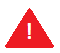 La pianificazione degli interventi va sempre raccordata e coordinata con le sale operative degli altri Enti sovracomunali e Gestori della viabilità (Anas …).Frazione/ Zona territoriale Viabilità con necessità di chiusura al transitoViabilità alternativaViabilità soggetta al rischioFrazioneNumero strada e descrizioneNoteViabilità soggetta al rischioGualdo CattaneoS.C. della ValleViabilità soggetta al rischioGualdo CattaneoS.C. via Villa ReginaldoViabilità soggetta al rischioGualdo CattaneoS.P 409 di Madonna della ValleTratto che da via delle Rimembranze sale verso Via del MonteViabilità soggetta al rischioGualdo CattaneoS.C. via ColventosoViabilità soggetta al rischioGualdo CattaneoS.P. 415 di Ponte di FerroUltimo tratto che si innesta con la S.R. 316 dei Monti MartaniViabilità soggetta al rischioSan Terenziano/GruttiS.C. viadelle SelveViabilità soggetta al rischioSan Terenziano/GruttiS.C. via ManzanoViabilità soggetta al rischioSan Terenziano/GruttiS.C. via SpeltaraViabilità soggetta al rischioSan Terenziano/GruttiS.P. 417 di FrontignanoTratto via SabolaViabilità soggetta al rischioSan Terenziano/GruttiS.P. 385 di LoretoTratto via LoretoViabilità soggetta al rischioS.C. via FontepiloViabilità soggetta al rischioPozzoS.C. via PotuenseTratto Case ColaViabilità soggetta al rischioPozzoS.C. via Azzolina Tratto fino a Cisterna e confine Comune CollazzoneViabilità soggetta al rischioSaraganoS.C. via PanoramaTratto con curve e tornantiViabilità soggetta al rischioMarcellanoS.C. via Villa RodiMarcellanoS.C. via San SilvestroSi sottolinea l’importanza di dare priorità agli interventi di sgombero della viabilità principale e secondaria, soprattutto per quanto concerne gli accessi siaagli Edifici e Punti strategici e Rilevanti (Ospedali, Presidi sanitari, Caserme, Cabine ENEL, ripetitori, etc.), sia ai centri abitati e case sparse (priorità assoluta alle abitazioni con persone gravemente malate o che necessitano di cure giornaliere).In caso di fermo prolungato del traffico in condizioni climatiche particolarmente sfavorevoli, il Servizio Protezione civile ed Emergenze della Regione Umbria, attiva l’intervento delle organizzazioni di volontariato più prossime ai tratti di viabilità interessati dall’evento nevoso, al fine di prestareassistenzaagliutenti,mettendoadisposizionegenerialimentaridiprimanecessità.Livelli di criticitàAllerta (codice-colore)Fase Operativa MinimaAssenza di fenomeni significativi prevedibiliNessuna AllertaCodice VerdeCriticità OrdinariaAllerta GiallaFASE ATTENZIONE(almeno)Criticità ModerataAllerta ArancioneFASE ATTENZIONE(almeno)Criticità ElevataAllerta RossaFASE DI PREALLARME(almeno)Per quanto concerne la specifica relativa agli scenari di evento e ai possibili effetti e danni al suolo, si fa riferimento alla D.G.R. 1055/2021 - Tabella delle allerte e delle criticità per neve: descrizione degli scenari d'evento corrispondenti a ciascun livello di criticità/allerta e Tabella delle allerte e delle criticità per ghiaccio o gelo: descrizione degli scenari d'evento corrispondenti a ciascun livello di criticità/allerta.FASE OPERATIVA: NORMALITÀFASE OPERATIVA: NORMALITÀFASE OPERATIVA: NORMALITÀFASE OPERATIVA: NORMALITÀFASE OPERATIVA: NORMALITÀFASE OPERATIVA: NORMALITÀNON È PERVENUTA NESSUNA SEGNALAZIONE E NON SONO PREVISTI FENOMENI RILEVANTI.NON È PERVENUTA NESSUNA SEGNALAZIONE E NON SONO PREVISTI FENOMENI RILEVANTI.NON È PERVENUTA NESSUNA SEGNALAZIONE E NON SONO PREVISTI FENOMENI RILEVANTI.NON È PERVENUTA NESSUNA SEGNALAZIONE E NON SONO PREVISTI FENOMENI RILEVANTI.Attività previsteImpiego del sistema comunaleNoteGarantire la rintracciabilitàSINDACO - UFFICIO TECNICO- PROTEZIONE CIVILEEssere reperibili telefonicamente nell’ordinarioPrendere visione di bollettini e avvisiSINDACO POLIZIA LOCALEUFFICIO TECNICO- PROTEZIONE CIVILEGarantire la presa visione dei bollettini e avvisi sia in orario di ufficio che fuori orario, secondo lo schema previsto dalla Regione UmbriaVerificare disponibilità e condizioni dei mezziUFFICIO TECNICO- PROTEZIONE CIVILEMAGAZZINO COMUNALE – OPERAIGarantire un controllo a cadenza regolare dello stato dei mezzi e dei materiali a disposizione del ComuneIndividuare preventivamente ditte private locali per la disponibilità di mezzi idonei all’emergenza neveUFFICIO TECNICO- PROTEZIONE CIVILEStipulare apposite convenzioniDislocare la segnaletica stradalePOLIZIA LOCALE – UFFICIO TECNICOPOLIZIA LOCALE – UFFICIO TECNICODa predisporre, ad inizio stagione, nei punti critici preventivamente individuati e tenuti aggiornatiNORMALITÀNORMALITÀNORMALITÀNORMALITÀNORMALITÀFASE OPERATIVA: ATTENZIONEFASE OPERATIVA: ATTENZIONEFASE OPERATIVA: ATTENZIONEFASE OPERATIVA: ATTENZIONEFASE OPERATIVA: ATTENZIONEFASE OPERATIVA: ATTENZIONEFASE OPERATIVA: ATTENZIONEÈ ACQUISITO DAL SITO WEB DEL CENTRO FUNZIONALE IL DOCUMENTO DI ALLERTA REGIONALE GIALLAOPPUREARANCIONE, PER LA GIORNATA IN CORSO E/O QUELLA SUCCESSIVA (DOCUMENTI ANCHE NOTIFICATI RISPETTIVAMENTE VIA SMS e SMS + EMAIL, FAX e PEC). IL COMUNE PUÒ ENTRARE IN QUESTA FASE AUTONOMAMENTE IN RELAZIONE ALLE SEGNALAZIONI E/O VALUTAZIONI SULLE SITUAZIONE LOCALI IN ESSEREÈ ACQUISITO DAL SITO WEB DEL CENTRO FUNZIONALE IL DOCUMENTO DI ALLERTA REGIONALE GIALLAOPPUREARANCIONE, PER LA GIORNATA IN CORSO E/O QUELLA SUCCESSIVA (DOCUMENTI ANCHE NOTIFICATI RISPETTIVAMENTE VIA SMS e SMS + EMAIL, FAX e PEC). IL COMUNE PUÒ ENTRARE IN QUESTA FASE AUTONOMAMENTE IN RELAZIONE ALLE SEGNALAZIONI E/O VALUTAZIONI SULLE SITUAZIONE LOCALI IN ESSEREÈ ACQUISITO DAL SITO WEB DEL CENTRO FUNZIONALE IL DOCUMENTO DI ALLERTA REGIONALE GIALLAOPPUREARANCIONE, PER LA GIORNATA IN CORSO E/O QUELLA SUCCESSIVA (DOCUMENTI ANCHE NOTIFICATI RISPETTIVAMENTE VIA SMS e SMS + EMAIL, FAX e PEC). IL COMUNE PUÒ ENTRARE IN QUESTA FASE AUTONOMAMENTE IN RELAZIONE ALLE SEGNALAZIONI E/O VALUTAZIONI SULLE SITUAZIONE LOCALI IN ESSEREÈ ACQUISITO DAL SITO WEB DEL CENTRO FUNZIONALE IL DOCUMENTO DI ALLERTA REGIONALE GIALLAOPPUREARANCIONE, PER LA GIORNATA IN CORSO E/O QUELLA SUCCESSIVA (DOCUMENTI ANCHE NOTIFICATI RISPETTIVAMENTE VIA SMS e SMS + EMAIL, FAX e PEC). IL COMUNE PUÒ ENTRARE IN QUESTA FASE AUTONOMAMENTE IN RELAZIONE ALLE SEGNALAZIONI E/O VALUTAZIONI SULLE SITUAZIONE LOCALI IN ESSEREÈ ACQUISITO DAL SITO WEB DEL CENTRO FUNZIONALE IL DOCUMENTO DI ALLERTA REGIONALE GIALLAOPPUREARANCIONE, PER LA GIORNATA IN CORSO E/O QUELLA SUCCESSIVA (DOCUMENTI ANCHE NOTIFICATI RISPETTIVAMENTE VIA SMS e SMS + EMAIL, FAX e PEC). IL COMUNE PUÒ ENTRARE IN QUESTA FASE AUTONOMAMENTE IN RELAZIONE ALLE SEGNALAZIONI E/O VALUTAZIONI SULLE SITUAZIONE LOCALI IN ESSEREAttività previsteImpiego del sistema comunaleImpiego del sistema comunaleImpiego del sistema comunaleNoteAttività previsteIN ORARIO DI UFFICIOIN ORARIO DI UFFICIOFUORI ORARIO DI UFFICIONoteAcquisizione del Documento di Allerta ed eventuale Avviso Meteo, provenienti da CFD Umbria, Anas e AutostradeSINDACOUFFICIO TECNICO PROTEZIONE CIVILESINDACOUFFICIO TECNICO PROTEZIONE CIVILESINDACOPOLIZIA LOCALEBollettini e avvisi meteo e di criticità saranno comunque consultabili sul sito web CF UmbriaProvvedere a pre-allertare (informare) tramite SMS/email, le strutture comunali e le strutture sovracomunali (Vol. 2) della ricezione del Documento di Allerta ed eventuale Avviso MeteoUFFICIO TECNICO PROTEZIONE CIVILEUFFICIO TECNICO PROTEZIONE CIVILEPOLIZIA LOCALE ORESPONSABILE PROTEZIONE CIVILEVerificare ladisponibilità del personaleda impiegare nel servizio di sgombero neve (operai comunali, ditte convenzionate, etc.) e, ove presente, del volontariato locale per le attività di competenzaUFFICIO PROTEZIONE CIVILEUFFICIO PROTEZIONE CIVILEUFFICIO PROTEZIONE CIVILECostituire squadre operativeVerificare ladislocazione e operatività dei mezzi per un tempestivo utilizzo, le scorte di sale da disgelo e di graniglia; predisporre materiali da puntellamentoUFFICIO TECNICO- PROTEZIONE CIVILEUFFICIO TECNICO- PROTEZIONE CIVILEUFFICIO TECNICO- PROTEZIONE CIVILEFar dotare i mezzi pubblici di catene da neve da tenere a bordoPOLIZIA LOCALEPOLIZIA LOCALEPOLIZIA LOCALEContattare le USL, per eventuali situazioni critiche domiciliariAREA SERVIZI SOCIALIAREA SERVIZI SOCIALISINDACO ORESPONSABILE PROTEZIONECIVILEVerificare e predisporre eventuali necessità di trasporto e materialeINIZIO EVENTI PREVISTIINIZIO EVENTI PREVISTIINIZIO EVENTI PREVISTIINIZIO EVENTI PREVISTIINIZIO EVENTI PREVISTIOsservazione in tempo reale della situazione in corso e monitoraggio strumentale e/o in tempo reale.Osservazione in tempo reale della situazione in corso e monitoraggio strumentale e/o in tempo reale.Osservazione in tempo reale della situazione in corso e monitoraggio strumentale e/o in tempo reale.Osservazione in tempo reale della situazione in corso e monitoraggio strumentale e/o in tempo reale.Osservazione in tempo reale della situazione in corso e monitoraggio strumentale e/o in tempo reale.COMUNI < 15.000 ABITANTICOMUNI < 15.000 ABITANTICOMUNI > 15.000 ABITANTICOMUNI > 15.000 ABITANTICOMUNI > 15.000 ABITANTIAttivare il P.T.C., per una prima valutazione dell’evento in atto sul territorioAttivare il P.T.C., per una prima valutazione dell’evento in atto sul territorioAttivare il P.T.C., per una prima valutazione dell’evento in atto sul territorioAttivare il P.T.C., per una prima valutazione dell’evento in atto sul territorioAttivare il P.T.C., per una prima valutazione dell’evento in atto sul territorioNel caso di criticità riscontrate o segnalazioni pervenute attivare il C.O.C. con un minimo di tre funzioni: Tecnica, Scientifica e Pianificazione, Strutture Operative e Viabilità e Materiali e Mezzi e passare alla fase di PRE-ALLARME. Se necessario, attivare la funzione Volontariato.Nel caso di criticità riscontrate o segnalazioni pervenute attivare il C.O.C. con un minimo di tre funzioni: Tecnica, Scientifica e Pianificazione, Strutture Operative e Viabilità e Materiali e Mezzi e passare alla fase di PRE-ALLARME. Se necessario, attivare la funzione Volontariato.Nel caso di criticità riscontrate o segnalazioni pervenute attivare il C.O.C. con le funzioni ritenute necessarie e passare alla fase di PRE-ALLARME provvedendo ai primi interventi urgenti (interruzione viabilità, informazione popolazione, servizi essenziali, cancelli stradali).Se necessario, attivare la funzione Volontariato.Nel caso di criticità riscontrate o segnalazioni pervenute attivare il C.O.C. con le funzioni ritenute necessarie e passare alla fase di PRE-ALLARME provvedendo ai primi interventi urgenti (interruzione viabilità, informazione popolazione, servizi essenziali, cancelli stradali).Se necessario, attivare la funzione Volontariato.Nel caso di criticità riscontrate o segnalazioni pervenute attivare il C.O.C. con le funzioni ritenute necessarie e passare alla fase di PRE-ALLARME provvedendo ai primi interventi urgenti (interruzione viabilità, informazione popolazione, servizi essenziali, cancelli stradali).Se necessario, attivare la funzione Volontariato.Garantire la precettazione del personale facente parte del C.O.C. che mantenga costanti le comunicazioni con la S.O.R. e la Prefettura – U.T.G.Garantire l’informazione alla popolazione.Garantire la precettazione del personale facente parte del C.O.C. che mantenga costanti le comunicazioni con la S.O.R. e la Prefettura – U.T.G.Garantire l’informazione alla popolazione.Garantire la precettazione del personale facente parte del C.O.C. che mantenga costanti le comunicazioni con la S.O.R. e la Prefettura – U.T.G.Garantire l’informazione alla popolazione.Garantire la precettazione del personale facente parte del C.O.C. che mantenga costanti le comunicazioni con la S.O.R. e la Prefettura – U.T.G.Garantire l’informazione alla popolazione.Garantire la precettazione del personale facente parte del C.O.C. che mantenga costanti le comunicazioni con la S.O.R. e la Prefettura – U.T.G.Garantire l’informazione alla popolazione.FASE DI ATTENZIONEcessa automaticamente alla scadenza della validità del Documento di ALLERTA se non superata, durante l’evento, la soglia ARANCIONE strumentale in relazione ai fenomeni per cui le soglie sono state definite.FASE DI ATTENZIONEcessa automaticamente alla scadenza della validità del Documento di ALLERTA se non superata, durante l’evento, la soglia ARANCIONE strumentale in relazione ai fenomeni per cui le soglie sono state definite.FASE DI ATTENZIONEcessa automaticamente alla scadenza della validità del Documento di ALLERTA se non superata, durante l’evento, la soglia ARANCIONE strumentale in relazione ai fenomeni per cui le soglie sono state definite.FASE DI ATTENZIONEcessa automaticamente alla scadenza della validità del Documento di ALLERTA se non superata, durante l’evento, la soglia ARANCIONE strumentale in relazione ai fenomeni per cui le soglie sono state definite.FASE DI ATTENZIONEcessa automaticamente alla scadenza della validità del Documento di ALLERTA se non superata, durante l’evento, la soglia ARANCIONE strumentale in relazione ai fenomeni per cui le soglie sono state definite.FASE DI ATTENZIONEcessa automaticamente alla scadenza della validità del Documento di ALLERTA se non superata, durante l’evento, la soglia ARANCIONE strumentale in relazione ai fenomeni per cui le soglie sono state definite.FASE OPERATIVA: PRE-ALLARMEFASE OPERATIVA: PRE-ALLARMEFASE OPERATIVA: PRE-ALLARMEFASE OPERATIVA: PRE-ALLARMEFASE OPERATIVA: PRE-ALLARMEÈ ACQUISITO DAL SITO WEB DEL CENTRO FUNZIONALE IL DOCUMENTO DI ALLERTA ROSSA, PER LA GIORNATA IN CORSO E/O QUELLA SUCCESSIVA (DOCUMENTO ANCHE NOTIFICATO VIA SMS, email, FAX e PEC), O DI SUPERAMENTO DELLE SOGLIE STRUMENTALI DI PRE-ALLARME. IL COMUNE PUÒ ENTRARE IN QUESTA FASE AUTONOMAMENTE IN RELAZIONE ALLE SEGNALAZIONI E/O VALUTAZIONI SULLE SITUAZIONE LOCALI IN ESSEREÈ ACQUISITO DAL SITO WEB DEL CENTRO FUNZIONALE IL DOCUMENTO DI ALLERTA ROSSA, PER LA GIORNATA IN CORSO E/O QUELLA SUCCESSIVA (DOCUMENTO ANCHE NOTIFICATO VIA SMS, email, FAX e PEC), O DI SUPERAMENTO DELLE SOGLIE STRUMENTALI DI PRE-ALLARME. IL COMUNE PUÒ ENTRARE IN QUESTA FASE AUTONOMAMENTE IN RELAZIONE ALLE SEGNALAZIONI E/O VALUTAZIONI SULLE SITUAZIONE LOCALI IN ESSEREÈ ACQUISITO DAL SITO WEB DEL CENTRO FUNZIONALE IL DOCUMENTO DI ALLERTA ROSSA, PER LA GIORNATA IN CORSO E/O QUELLA SUCCESSIVA (DOCUMENTO ANCHE NOTIFICATO VIA SMS, email, FAX e PEC), O DI SUPERAMENTO DELLE SOGLIE STRUMENTALI DI PRE-ALLARME. IL COMUNE PUÒ ENTRARE IN QUESTA FASE AUTONOMAMENTE IN RELAZIONE ALLE SEGNALAZIONI E/O VALUTAZIONI SULLE SITUAZIONE LOCALI IN ESSEREAttività previsteImpiego del sistema comunaleNoteSe non attivo, attivare il C.O.C.anche in forma ridotta (scegliere le funzioni più appropriate secondo la criticità in atto)C.O.C.(ANCHE IN FORMA RIDOTTA DA POTENZIARE SE L'EVENTO LO RICHIEDE)Attivato verbalmente dal Coordinatore del C.O.C. e formalizzato successivamente con ordinanza del SindacoMonitorare il territorio ponendo particolare attenzione ai punti critici noti e dove necessario provvedere con l’attività di spargimento saleC.O.C.(ANCHE IN FORMA RIDOTTA DA POTENZIARE SE L'EVENTO LO RICHIEDE)Verranno attivate le squadre che inizieranno il monitoraggio del territorioMantenere contatti costanti con le strutture operative locali, compreso la C.O. 118, USL locali, con la Prefettura - UTG di riferimento e con la S.O.R. circa l’evolversi della situazione in atto sul territorioC.O.C.(ANCHE IN FORMA RIDOTTA DA POTENZIARE SE L'EVENTO LO RICHIEDE)Provvedere all’informazione della popolazioneSINDACOTramite tutti canali a disposizione dell’Amministrazione comunale: sito web, social network, app, etc.Coordinamento e attivazione di tutte le risorse comunali e componenti esterne (volontariato, radioamatori, etc.). Avvio di misure preventive e di gestione necessarie per il contrasto di eventuali effetti sul territorio (interruzione viabilità, servizi essenziali, cancelli stradali)C.O.C. (ANCHE IN FORMA RIDOTTA DA POTENZIARE SE L'EVENTO LO RICHIEDE)Sarà verificata la consistenza e la capacità operativa e si darà corso a tutti gli interventi necessari a cercare di mantenere le criticità sotto controllo e prevenire un peggioramento della situazioneAvvisare gli allevatori, tramite il veterinario reperibile dell’USLC.O.C. FASE DI PRE-ALLARME cessa al rientro da una situazione criticaFASE DI PRE-ALLARME cessa al rientro da una situazione criticaFASE DI PRE-ALLARME cessa al rientro da una situazione criticaFASE DI PRE-ALLARME cessa al rientro da una situazione criticaFASE OPERATIVA: ALLARMEFASE OPERATIVA: ALLARMEFASE OPERATIVA: ALLARMEFASE OPERATIVA: ALLARMEFASE OPERATIVA: ALLARMESI RICEVE UNA SPECIFICA SEGNALAZIONE DALLA S.O.R. E/O PERVIENE LA SEGNALAZIONE DI CRITICITÀ RAPIDAMENTE CRESCENTE DAL TERRITORIO. IL CONTROLLO DEL TERRITORIO E LA PRONTEZZA OPERATIVA SARANNO FATTORI CHIAVE.SI RICEVE UNA SPECIFICA SEGNALAZIONE DALLA S.O.R. E/O PERVIENE LA SEGNALAZIONE DI CRITICITÀ RAPIDAMENTE CRESCENTE DAL TERRITORIO. IL CONTROLLO DEL TERRITORIO E LA PRONTEZZA OPERATIVA SARANNO FATTORI CHIAVE.SI RICEVE UNA SPECIFICA SEGNALAZIONE DALLA S.O.R. E/O PERVIENE LA SEGNALAZIONE DI CRITICITÀ RAPIDAMENTE CRESCENTE DAL TERRITORIO. IL CONTROLLO DEL TERRITORIO E LA PRONTEZZA OPERATIVA SARANNO FATTORI CHIAVE.Attività previsteImpiego del sistema comunaleNoteAttivare il C.O.C. o se già attivo nella fase di Pre-allarme prevedere l’eventuale rafforzamento mediante l’attivazione di tutte le funzioni necessarieC.O.C.La decisione dipenderà dagli eventi in corso e dalla previsione di durata e gravità delle criticità indotteGestione dell’evento: in relazione a quanto si verifica sul territorio, la struttura comunale attivata porrà in essere ogni azione possibile al fine di salvaguardare l’incolumità della popolazione, l’integrità dei beni e dell’ambiente. (evacuazione, aree accoglienza coperta,soccorso, chiusura traffico, viabilità alternativa, assistenza popolazione umana ed animale, cancelli stradali, etc.)C.O.C.In questa fase potrà essere richiesto il supporto di Enti / Strutture Operative esterni al Comune per il tramite della S.O.R. e U.T.G.Continuare ad informare costantemente la popolazione(sito web, social network e tutti gli strumenti di comunicazione in dotazione del Comune)C.O.C.Mantenere il flusso di comunicazioni avviato con Prefettura -U.T.G. e S.O.R. e USLC.O.C.FASE DI ALLARME cessa al rientro da una situazione criticaFASE DI ALLARME cessa al rientro da una situazione criticaFASE DI ALLARME cessa al rientro da una situazione criticaFASE DI ALLARME cessa al rientro da una situazione critica